WEDNESDAY, 15. 4.ZAPIS V ZVEZEK: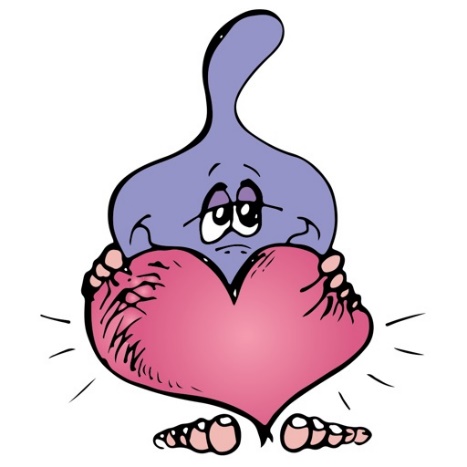 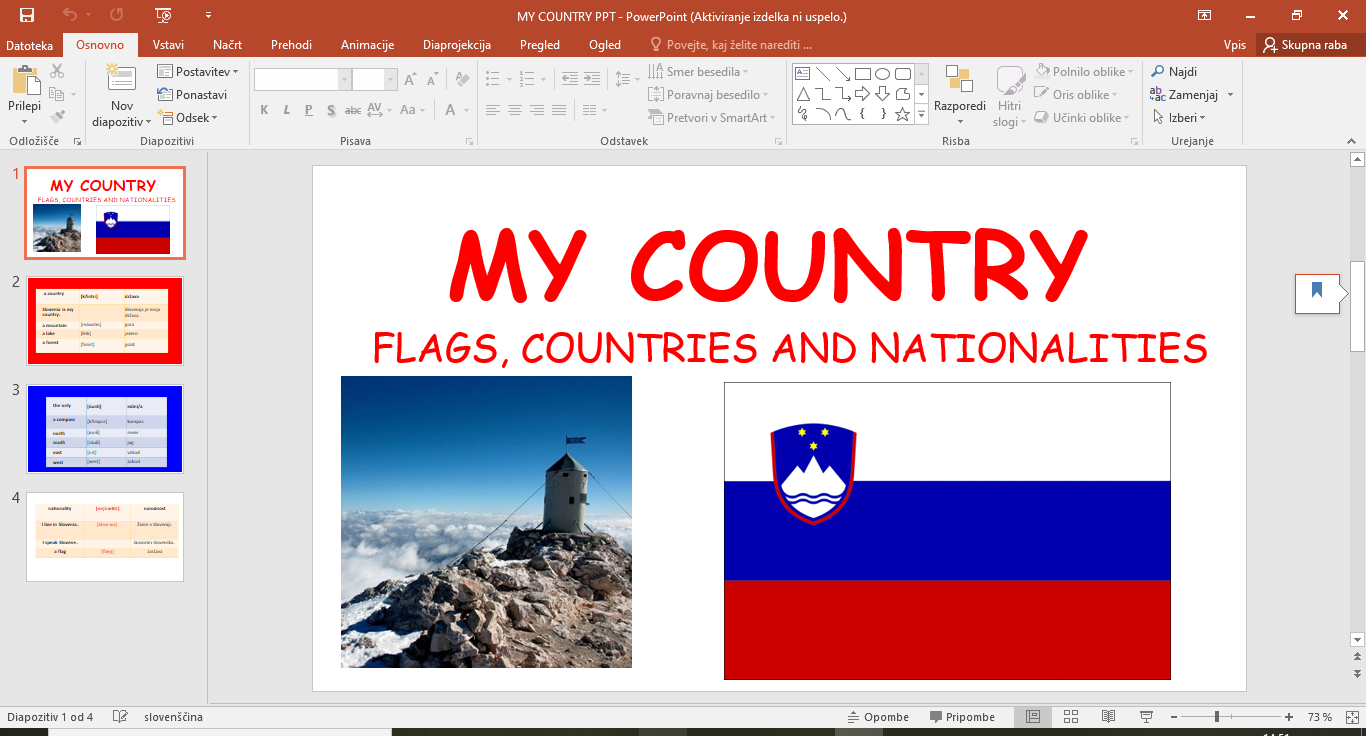 Je še kakšna beseda, ki je v besedilu ne razumeš? Zapiši jo in jo prevedi.HOMEWORK: DZ str. 76UVODNI DELHello children, good morning? How are you?Morning exercise:https://www.youtube.com/watch?v=KKg0eu9_fsMAlphabet song:https://www.youtube.com/watch?v=WP1blVh1ZQM&t=186sShort story (The lion and the mouse):https://www.youtube.com/watch?v=GxcGVCEEdcUOSREDNJI DELToday we will talk about …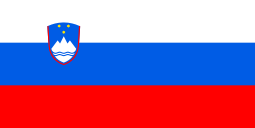  SLOVENIA!Watch a video about Slovenia.https://www.youtube.com/watch?v=QuTfeHM0Uk4Beautiful, ha? Our country is amazing!Open your book on pg. 78. Odpri Učb. Na strani 78 in si oglej slike pri nalogi 1.Poišči besedilo, ki ga je napisal Domen v spletnem učbeniku evedež in ga poslušaj. Besedilo poslušaj 3x. Nato ga poskusi glasno prebrat.Na koncu prepiši nove besede in prevode v zvezek.a country državaSlovenia is my country.Slovenija je moja država.a mountain goraa lake jezeroa bridgemosta forest gozdseamorjea river rekaa hillhriba valleydolinacavejamathe only edini/aa compass kompasnorth seversouth jugeast vzhodwest zahod